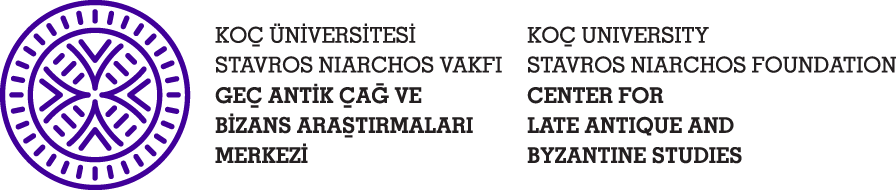 Koç Üniversitesi– Stavros Niarchos VakfıGeç Antik Çağ ve Bizans Araştırmaları Merkezi (GABAM) ArşiviFOTOĞRAF TALEP FORMUTalep edenin adı: Kurum: Adres:E- Posta:Telefon: Fotoğrafların kullanım amacı:( ) Eğitsel kullanım (tez, proje, sunum, ders)( ) Akademik yayınlar (kitap, makale)( ) Ticari olmayan sergiler (bilimsel, eğitsel)( ) Ticari kullanımLütfen fotoğrafların hangi amaçla ve nasıl kullanılacağı hakkında detay veriniz: Talep edilen fotoğrafların listesiEnvanter No:			Başlık:						1.2.3.4.TOPLAM Sayı:Kullanıcıların uyması gereken ve Koç Üniversitesi Geç Antik Çağ ve Bizans Araştırmaları Merkezi (GABAM) Arşiv Politikası’na ait kullanım koşullarını dikkatlice okudum. Kullanım koşullarının açık olduğunu, Üniversitenin iç politikalarına uyacağımı ve kullanım koşullarını ihlal ettiğim durumda doğacak sonuçlardan sorumlu olduğumu beyan ederim.Tarih:İmza: